提出日：　　　年　　月　　日年度　　　　　　　　　　　　　　（大学名）　協定留学志願書明治大学　法学部長　上野　正雄　殿私は　　　　　　　　　　　　　　　　（大学名）留学を下記のとおり志願いたします。　　　　　　　　　　　　　　　　　　　　　　　　　　　　　　　　　　　　　　　　以上ふりがな写真は３×４cm裏面に名前を記入氏名（漢字）※氏名は申請者本人自筆　　　　　　　　　　　　　　　　　　　　　　　　　　　　       印※氏名は申請者本人自筆　　　　　　　　　　　　　　　　　　　　　　　　　　　　       印※氏名は申請者本人自筆　　　　　　　　　　　　　　　　　　　　　　　　　　　　       印※氏名は申請者本人自筆　　　　　　　　　　　　　　　　　　　　　　　　　　　　       印写真は３×４cm裏面に名前を記入氏名（ローマ字）※パスポートに印字されている大文字の綴りを書いてください。※パスポートに印字されている大文字の綴りを書いてください。※パスポートに印字されている大文字の綴りを書いてください。※パスポートに印字されている大文字の綴りを書いてください。写真は３×４cm裏面に名前を記入生年月日年　　　月　　　日年　　　月　　　日　　　歳学生番号学生番号ふりがな現住所〒　　　　－　電話番号：　　　　　　　　　携帯電話番号：ＦＡＸ：　　　　　　　Ｅｍａｉｌ（パソコンのアドレス）：〒　　　　－　電話番号：　　　　　　　　　携帯電話番号：ＦＡＸ：　　　　　　　Ｅｍａｉｌ（パソコンのアドレス）：〒　　　　－　電話番号：　　　　　　　　　携帯電話番号：ＦＡＸ：　　　　　　　Ｅｍａｉｌ（パソコンのアドレス）：〒　　　　－　電話番号：　　　　　　　　　携帯電話番号：ＦＡＸ：　　　　　　　Ｅｍａｉｌ（パソコンのアドレス）：〒　　　　－　電話番号：　　　　　　　　　携帯電話番号：ＦＡＸ：　　　　　　　Ｅｍａｉｌ（パソコンのアドレス）：所属　　　　年度入学　　　　　学部　　　　　学科　　　　年度入学　　　　　学部　　　　　学科　　　　年度入学　　　　　学部　　　　　学科　　　　年度入学　　　　　学部　　　　　学科　　　　年度入学　　　　　学部　　　　　学科所属　　　　年　　　　組　　　番　　ゼミ・指導教授：　　　　年　　　　組　　　番　　ゼミ・指導教授：　　　　年　　　　組　　　番　　ゼミ・指導教授：　　　　年　　　　組　　　番　　ゼミ・指導教授：　　　　年　　　　組　　　番　　ゼミ・指導教授：語学能力資格（取得した年月も記載すること。また，英語能力に関しては，総合スコア及び各セクションのスコアも記載すること）・中国語検定:　　　　　　　　　　　　　　　　　　　　　　　　 　　　 （　　　　年　 月取得）・その他語学検定（検定の種類　　　　　　）:　 　　　　　　　      （　　　　年　 月取得）・TOEFL-iBT：　　 点（Listening　　　 Reading　　　Writing　　　Speaking　　　）（　　　　年　 月取得）・TOEFL-ITP：　　 点（Listening　　　Reading　　　Writing　　　）　　　　　　    （　　　　年　 月取得）　　　　  ・TOEIC：　　      点（Listening 　Reading ）　                         （　　　　年　 月取得）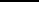 語学能力資格（取得した年月も記載すること。また，英語能力に関しては，総合スコア及び各セクションのスコアも記載すること）・中国語検定:　　　　　　　　　　　　　　　　　　　　　　　　 　　　 （　　　　年　 月取得）・その他語学検定（検定の種類　　　　　　）:　 　　　　　　　      （　　　　年　 月取得）・TOEFL-iBT：　　 点（Listening　　　 Reading　　　Writing　　　Speaking　　　）（　　　　年　 月取得）・TOEFL-ITP：　　 点（Listening　　　Reading　　　Writing　　　）　　　　　　    （　　　　年　 月取得）　　　　  ・TOEIC：　　      点（Listening 　Reading ）　                         （　　　　年　 月取得）語学能力資格（取得した年月も記載すること。また，英語能力に関しては，総合スコア及び各セクションのスコアも記載すること）・中国語検定:　　　　　　　　　　　　　　　　　　　　　　　　 　　　 （　　　　年　 月取得）・その他語学検定（検定の種類　　　　　　）:　 　　　　　　　      （　　　　年　 月取得）・TOEFL-iBT：　　 点（Listening　　　 Reading　　　Writing　　　Speaking　　　）（　　　　年　 月取得）・TOEFL-ITP：　　 点（Listening　　　Reading　　　Writing　　　）　　　　　　    （　　　　年　 月取得）　　　　  ・TOEIC：　　      点（Listening 　Reading ）　                         （　　　　年　 月取得）語学能力資格（取得した年月も記載すること。また，英語能力に関しては，総合スコア及び各セクションのスコアも記載すること）・中国語検定:　　　　　　　　　　　　　　　　　　　　　　　　 　　　 （　　　　年　 月取得）・その他語学検定（検定の種類　　　　　　）:　 　　　　　　　      （　　　　年　 月取得）・TOEFL-iBT：　　 点（Listening　　　 Reading　　　Writing　　　Speaking　　　）（　　　　年　 月取得）・TOEFL-ITP：　　 点（Listening　　　Reading　　　Writing　　　）　　　　　　    （　　　　年　 月取得）　　　　  ・TOEIC：　　      点（Listening 　Reading ）　                         （　　　　年　 月取得）語学能力資格（取得した年月も記載すること。また，英語能力に関しては，総合スコア及び各セクションのスコアも記載すること）・中国語検定:　　　　　　　　　　　　　　　　　　　　　　　　 　　　 （　　　　年　 月取得）・その他語学検定（検定の種類　　　　　　）:　 　　　　　　　      （　　　　年　 月取得）・TOEFL-iBT：　　 点（Listening　　　 Reading　　　Writing　　　Speaking　　　）（　　　　年　 月取得）・TOEFL-ITP：　　 点（Listening　　　Reading　　　Writing　　　）　　　　　　    （　　　　年　 月取得）　　　　  ・TOEIC：　　      点（Listening 　Reading ）　                         （　　　　年　 月取得）語学能力資格（取得した年月も記載すること。また，英語能力に関しては，総合スコア及び各セクションのスコアも記載すること）・中国語検定:　　　　　　　　　　　　　　　　　　　　　　　　 　　　 （　　　　年　 月取得）・その他語学検定（検定の種類　　　　　　）:　 　　　　　　　      （　　　　年　 月取得）・TOEFL-iBT：　　 点（Listening　　　 Reading　　　Writing　　　Speaking　　　）（　　　　年　 月取得）・TOEFL-ITP：　　 点（Listening　　　Reading　　　Writing　　　）　　　　　　    （　　　　年　 月取得）　　　　  ・TOEIC：　　      点（Listening 　Reading ）　                         （　　　　年　 月取得）留学希望大学を明記してください留学希望大学を明記してください留学希望大学を明記してください留学希望大学を明記してください留学希望大学を明記してください留学希望大学を明記してください第１希望：　　　　　　　　大学留学期間：　　　　　　　　年　　　　　月　　～　　　　年　　　　月第１希望：　　　　　　　　大学留学期間：　　　　　　　　年　　　　　月　　～　　　　年　　　　月第１希望：　　　　　　　　大学留学期間：　　　　　　　　年　　　　　月　　～　　　　年　　　　月第１希望：　　　　　　　　大学留学期間：　　　　　　　　年　　　　　月　　～　　　　年　　　　月第１希望：　　　　　　　　大学留学期間：　　　　　　　　年　　　　　月　　～　　　　年　　　　月第１希望：　　　　　　　　大学留学期間：　　　　　　　　年　　　　　月　　～　　　　年　　　　月第２希望：　　　　　　　　大学留学期間：　　　　　　　　年　　　　　月　　～　　　　年　　　　月第２希望：　　　　　　　　大学留学期間：　　　　　　　　年　　　　　月　　～　　　　年　　　　月第２希望：　　　　　　　　大学留学期間：　　　　　　　　年　　　　　月　　～　　　　年　　　　月第２希望：　　　　　　　　大学留学期間：　　　　　　　　年　　　　　月　　～　　　　年　　　　月第２希望：　　　　　　　　大学留学期間：　　　　　　　　年　　　　　月　　～　　　　年　　　　月第２希望：　　　　　　　　大学留学期間：　　　　　　　　年　　　　　月　　～　　　　年　　　　月留学希望大学で履修したい分野及び科目名（各大学のホームページ等を参照の上、具体的な科目・分野名等を記入すること）留学希望大学で履修したい分野及び科目名（各大学のホームページ等を参照の上、具体的な科目・分野名等を記入すること）留学希望大学で履修したい分野及び科目名（各大学のホームページ等を参照の上、具体的な科目・分野名等を記入すること）留学希望大学で履修したい分野及び科目名（各大学のホームページ等を参照の上、具体的な科目・分野名等を記入すること）留学希望大学で履修したい分野及び科目名（各大学のホームページ等を参照の上、具体的な科目・分野名等を記入すること）留学希望大学で履修したい分野及び科目名（各大学のホームページ等を参照の上、具体的な科目・分野名等を記入すること）海外渡航経験　※複数ある場合は直近の３回を記入してください。海外渡航経験　※複数ある場合は直近の３回を記入してください。海外渡航経験　※複数ある場合は直近の３回を記入してください。海外渡航経験　※複数ある場合は直近の３回を記入してください。海外渡航経験　※複数ある場合は直近の３回を記入してください。海外渡航経験　※複数ある場合は直近の３回を記入してください。年　　　月　～ 　　　年　　　月渡航先：年　　　月　～ 　　　年　　　月渡航先：渡航目的：渡航目的：渡航目的：渡航目的：年　　　月　～ 　　　年　　　月渡航先：年　　　月　～ 　　　年　　　月渡航先：渡航目的：渡航目的：渡航目的：渡航目的：年　　　月　～ 　　　年　　　月渡航先：年　　　月　～ 　　　年　　　月渡航先：渡航目的：渡航目的：渡航目的：渡航目的：所属部活・サークル活動内容（簡潔に）所属部活・サークル活動内容（簡潔に）所属部活・サークル活動内容（簡潔に）所属部活・サークル活動内容（簡潔に）所属部活・サークル活動内容（簡潔に）所属部活・サークル活動内容（簡潔に）趣味・特技（簡潔に）趣味・特技（簡潔に）趣味・特技（簡潔に）趣味・特技（簡潔に）趣味・特技（簡潔に）趣味・特技（簡潔に）卒業時期について協定校留学時：　　　　年次卒業予定時期：　　　　年　　　　月